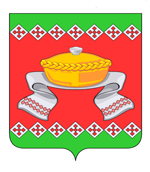 РОССИЙСКАЯ  ФЕДЕРАЦИЯОРЛОВСКАЯ   ОБЛАСТЬАДМИНИСТРАЦИЯ   СОСКОВСКОГО   РАЙОНАПОСТАНОВЛЕНИЕ   с. СосковоВ соответствии с требованиями статьи 179 Бюджетного кодекса Российской Федерации,  Администрация районаПОСТАНОВЛЯЕТ:1. Внести изменения в муниципальную программу "Профилактика правонарушений и борьба с преступностью в Сосковском районе на 2019 - 2022 годы" (далее – муниципальная программа), изложив приложение 2 к муниципальной программе согласно приложению к настоящему постановлению.          2. Настоящее постановление подлежит опубликованию в "Информационном Вестнике Сосковского района" и размещению на официальном сайте Администрации Сосковского района.3. Контроль за исполнением настоящего постановления возложить на заместителя Главы Администрации района по социальной сфере и экономике               Г. И. Черникову.Первый заместитель Главы Администрации района                                                                      В. С. АгеевПриложение к постановлению                                                                             Администрации Сосковского районаот 17 января 2019 г. № 3«Приложение 2к муниципальной программе "Профилактика правонарушений и борьба с преступностью в Сосковском районе на 2019 - 2022 гг."Информация о ресурсном обеспечении муниципальной программы «Профилактика правонарушений и борьба с преступностью в Сосковском районе  на 2019 – 2022 годы» за счет средств районного бюджета«17»января2019 г.№3О внесении изменений в муниципальную программу "Профилактика правонарушений и борьба с преступностью в Сосковском районе на 2019 - 2022 годы" № п/пНаименование подпрограмм, основных мероприятийОтветственный исполнитель, соисполнительКод бюджетной классификацииКод бюджетной классификацииКод бюджетной классификацииРасходы (тыс. руб.)Расходы (тыс. руб.)Расходы (тыс. руб.)Расходы (тыс. руб.)ГРБСРзПрЦСРВсего2019 год2020 год2021 год2022 год12345678910111.Муниципальная программа «Профилактика правонарушений и борьба с преступностью в Сосковском районе на 2019-2022 годы» за счет средств районного бюджета Всего320 808080801.Муниципальная программа «Профилактика правонарушений и борьба с преступностью в Сосковском районе на 2019-2022 годы» за счет средств районного бюджета Администрация Сосковского района,Отдел образования Администрации Сосковского района2.Мероприятие 1.1. Внедрение комплекса технических средств контроля  за состоянием правопорядкаАдминистрация Сосковского района,Отдел образования Администрации Сосковского района0,00,00,00,00,03.Мероприятие 1.2. Привлечение к деятельности по охране общественного порядка общественных формированийАдминистрация Сосковского района2055554.Мероприятие 1.3. Повышение уровня профилактической работы с лицами, склонными к совершению правонарушенийАдминистрация Сосковского района2055555.Мероприятие 2.1. Проведение информационной политики, направленной  на формирование у населения неприятия идеалогии терроризма и экстремизма, обучение населения основам личной безопасности при террористических и экстремистских проявлениях и угрозах. Опубликование информационно-пропагандистских материалов в СМИАдминистрация Сосковского района0,00,00,00,00,06.Мероприятие 2.2. Усиление защищенности объектов вероятных террористических устремлений, критически важных для экономики региона, мест массового пребывания людейМБОУ "Сосковская средняя общеобразовательная школа" 28070707070